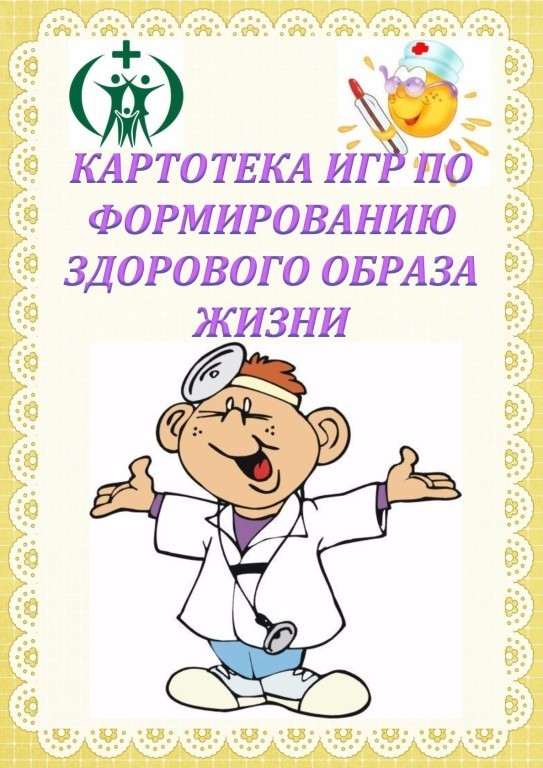                                                                                                                                  Составитель: воспитатель высшей категории                                                                                                               МБДОУ № 27 О.П. Кутепова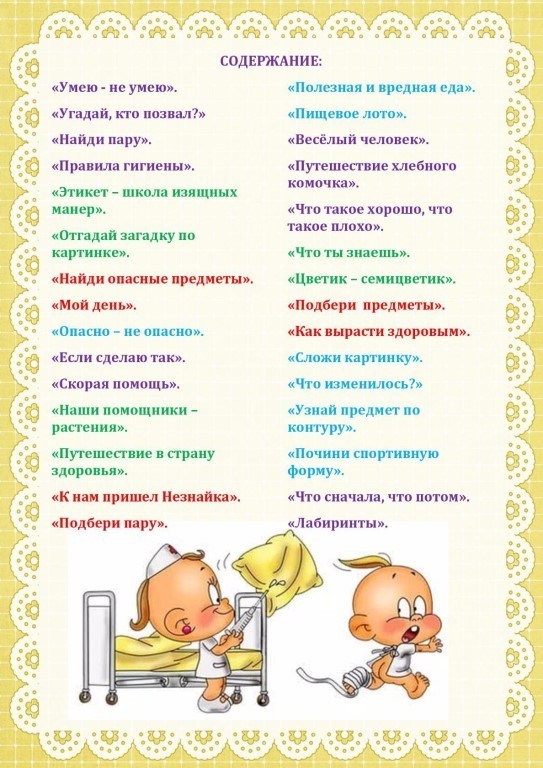 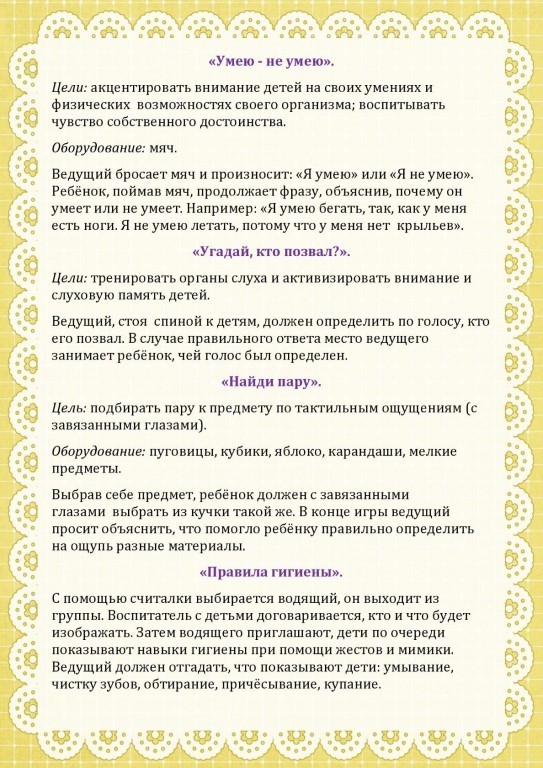 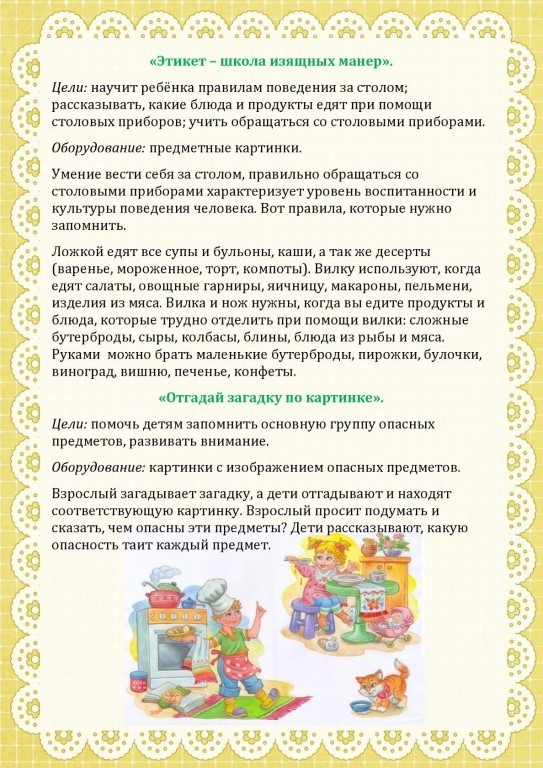 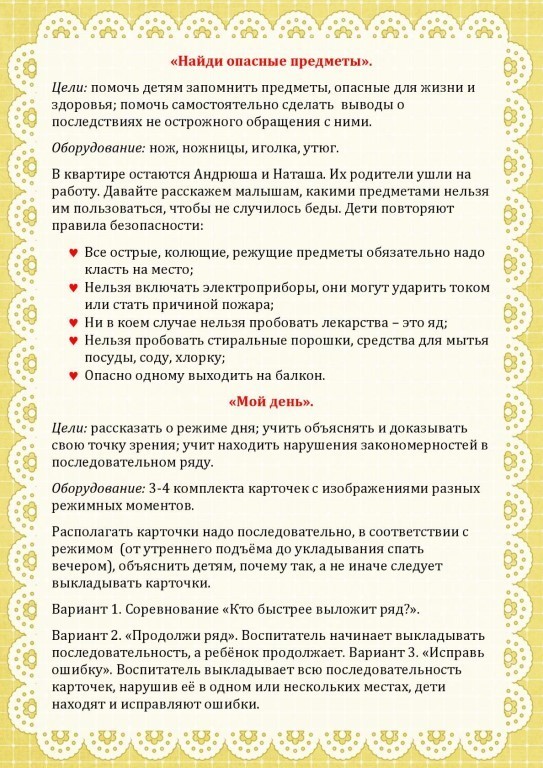 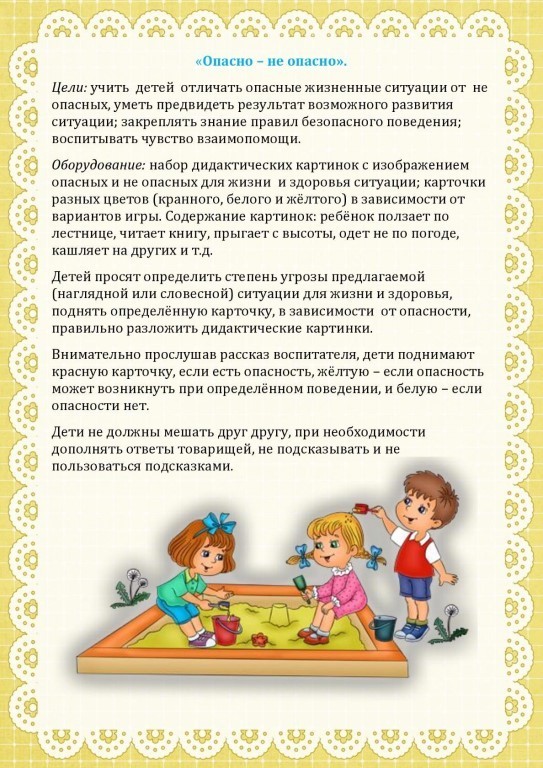 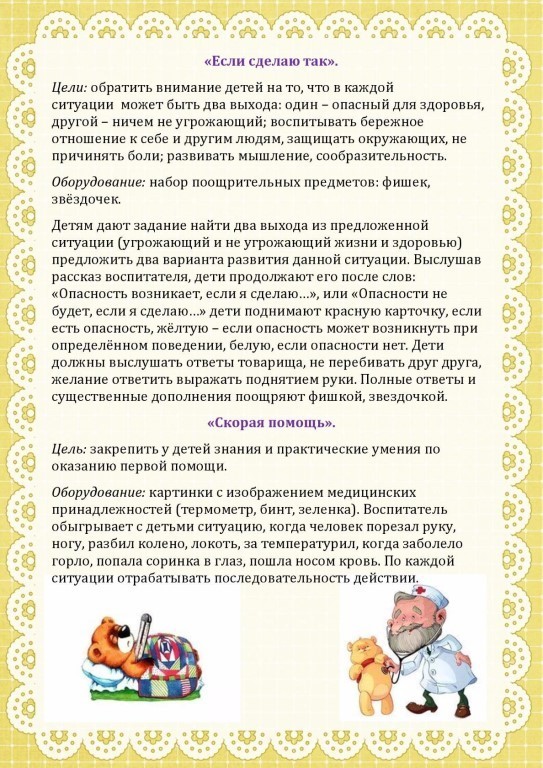 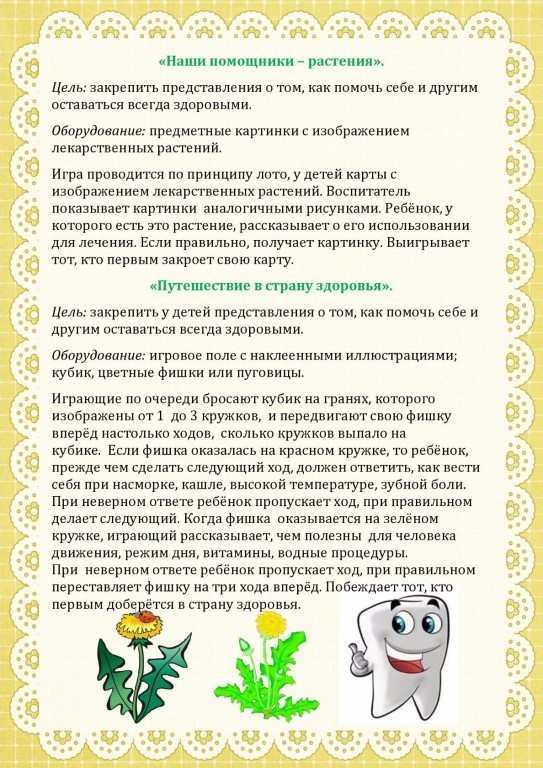 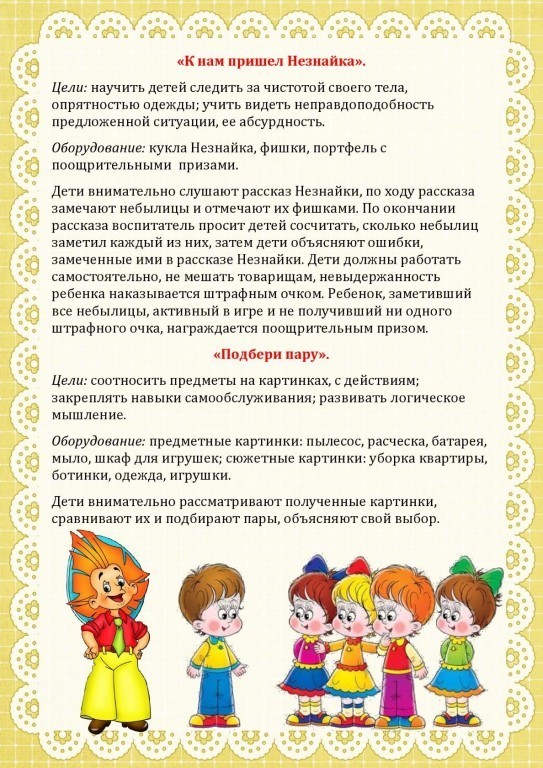 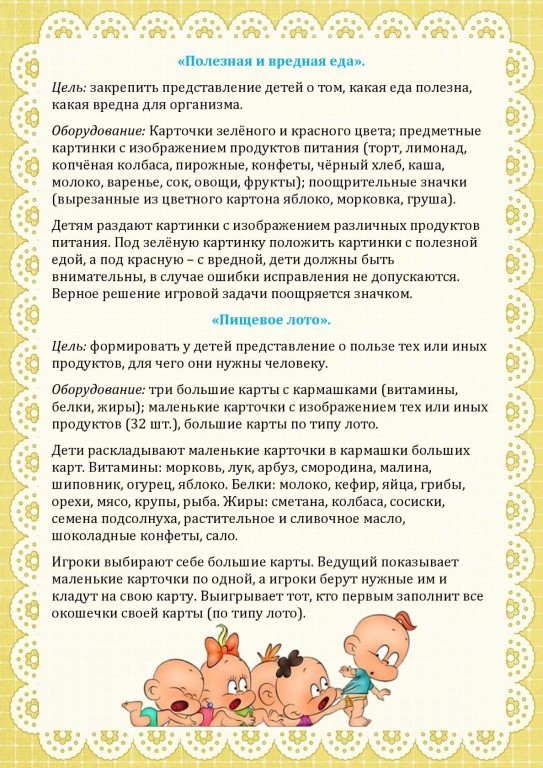 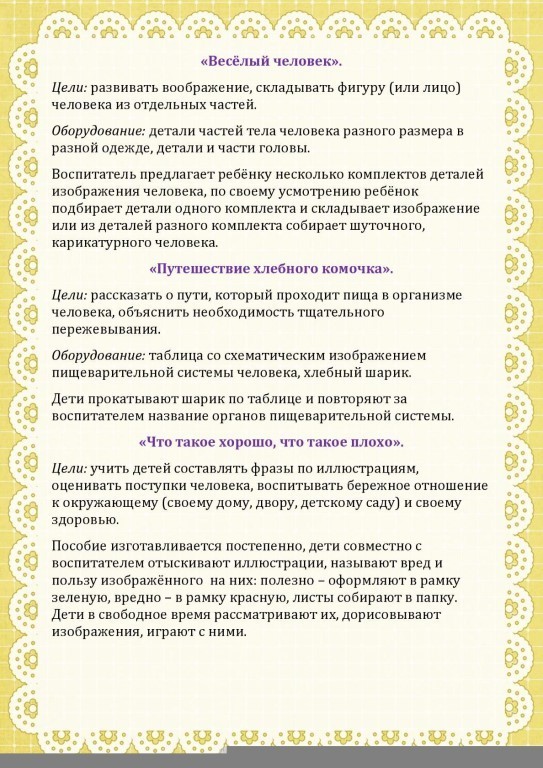 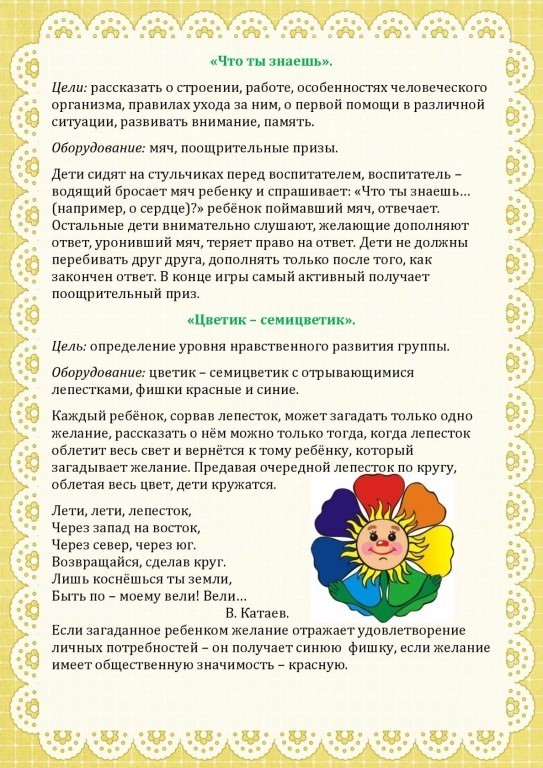 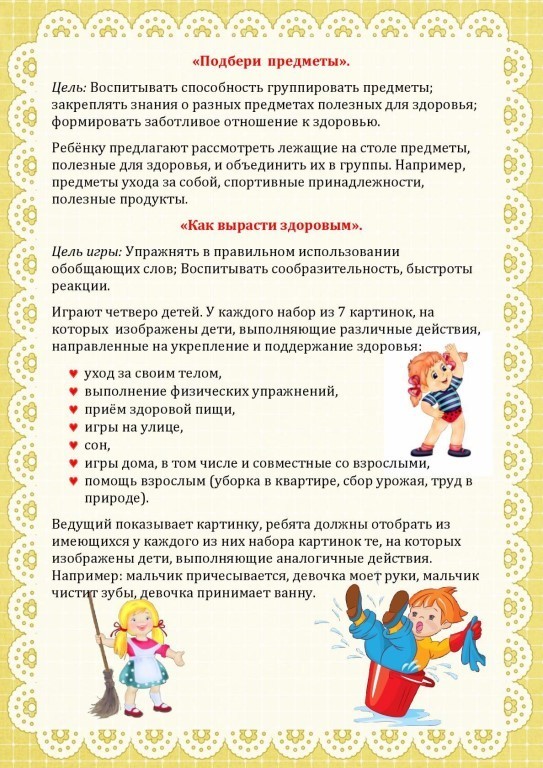 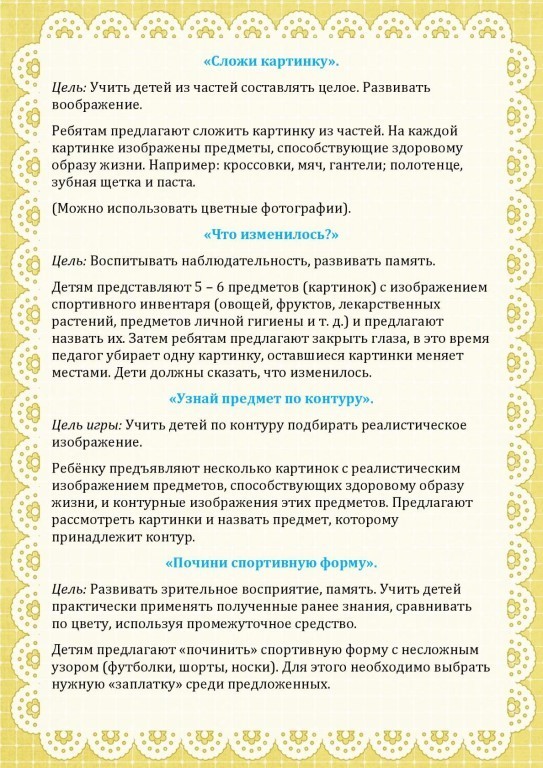 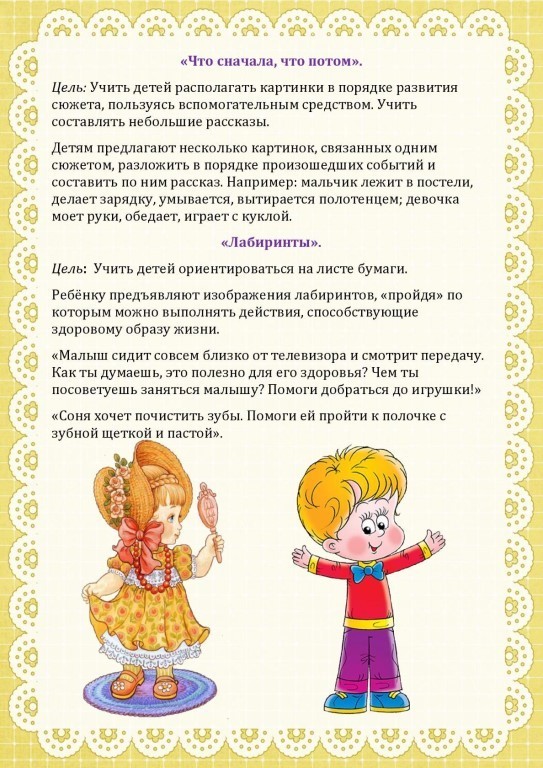 